Topobathymetric Model of the Coastal Carolinas, 1851 to 2020 (ver 2.0, January 2023)Spatial Metadata Data DictionaryData Delivery Overview:The geospatial data delivery consists of two geodatabases, one for each state (NC and SC). The geodatabases “Hurricane_Florence_[ST]_CoNED_TBDEM_Spatial_Metadata{_version20 for NC}.gdb” ([ST] state abbreviation; NC and SC) are geospatial polygon (Figure 1) feature datasets that contain spatial footprints for each input source dataset (Table 1). The attributes for each footprint polygon describe the characteristics of each input dataset used to generate the TBDEM.  Detailed descriptions of the coordinate system, survey accuracy, and geodatabase attribute fields are contained in following sections of this document.     Table 1: Polygon Geodatabase Datasets SummaryHorizontal Coordinate System:Transverse MercatorNAD 1983 (2011) UTM Zone 17NHorizontal coordinates are provided in UTM northing/easting.Attribute Field Data Dictionary (File-Geodatabase, GeoPackage):Title = Source dataset name Source_Project = Organization major project or activity Source_Organization = Source dataset organizationData_Provider = Organization source data was acquiredDate_Acquired = Date data were acquired Source_Publication_Date = Date source data were publishedSource_Publication = Online web link to input source datasetData_Type = Input elevation type Coverage_Area = General spatial extent description of input source datasetSource_Projection = Input source projection Source_Resolution = Input source horizontal resolution Source_Horizontal_Datum = Input source horizontal datumSource_Horizontal_Units = Input source horizontal unitsSource_Vertical_Units = Input source vertical units Source_Vertical_Datum = Input source vertical datum Geoid = Input source geoid Shape_Length* = Perimeter length of spatial polygon feature in metersShape_Area* = Area of spatial polygon feature in square meters                   Example attributes from spatial metadata (File-Geodatabase/GeoPackage):Title = 2018 USACE NCMP Post-Florence Topobathy Lidar (NC, SC, VA)Source_Project = USACE NCMPSource_Organization = USACE JALBTCXData_Provider = NOAADate_Acquired = 2018Source_Publication_Date = 20190809 (Date format YYYYMMDD)Source_Publication = https://coast.noaa.gov/htdata/lidar1_z/geoid12b/data/Data_Type = Topobathy LidarCoverage_Area = Southern Coast (VA, NC, SC)Source_Projection = Geographic Source_Resolution = 1/27 arc-second (~1-m)Source_Horizontal_Datum = WGS84Source_Vertical_Units = MetersSource_Vertical_Datum = NAVD88Geoid = GEOID12BShape_Length*  = 1345963.036692 Shape_Area* = 46842673.186489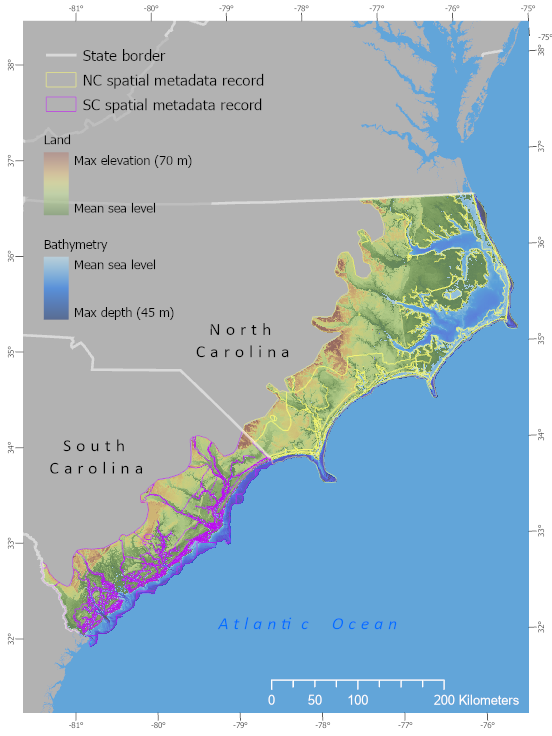 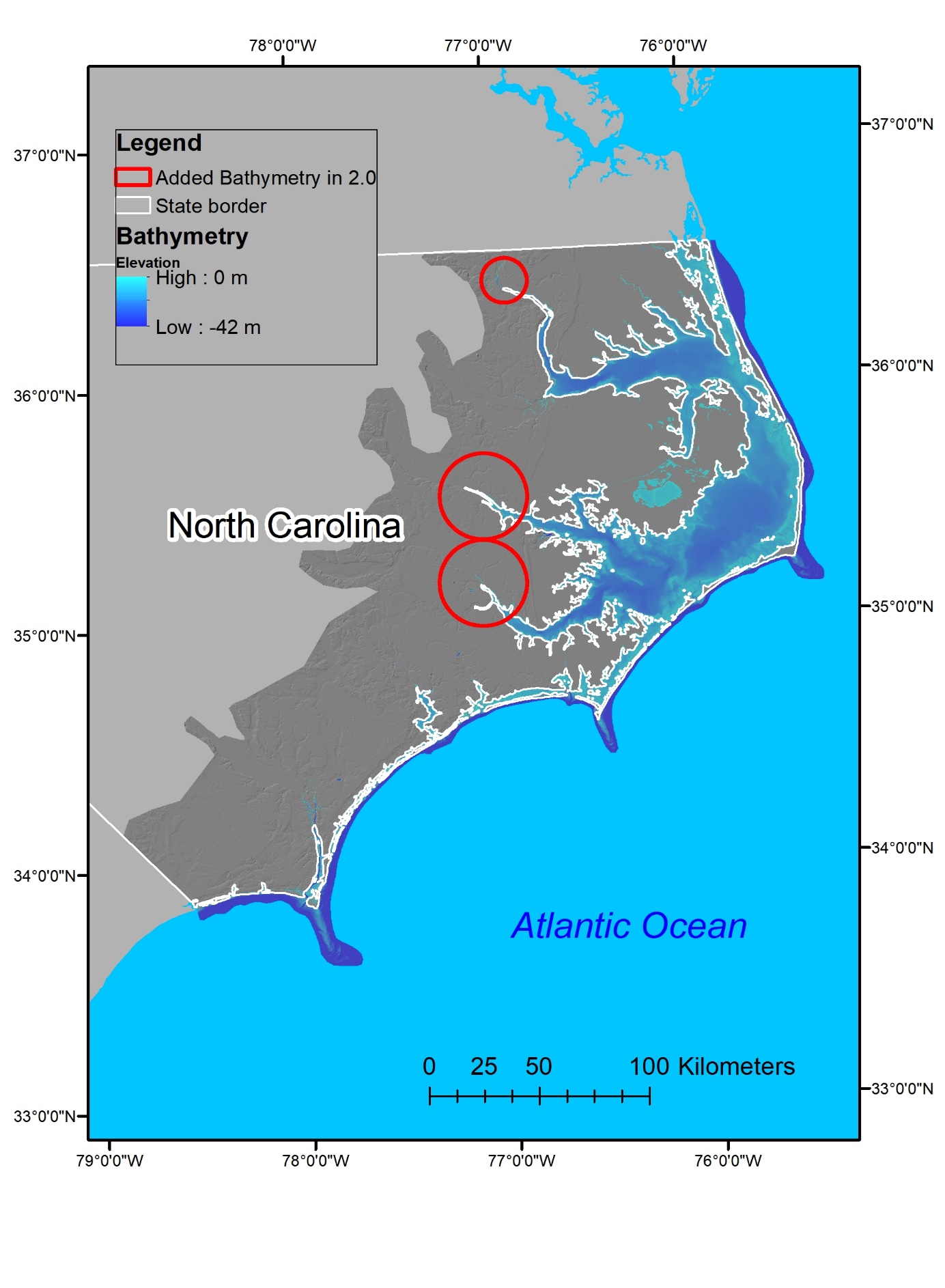 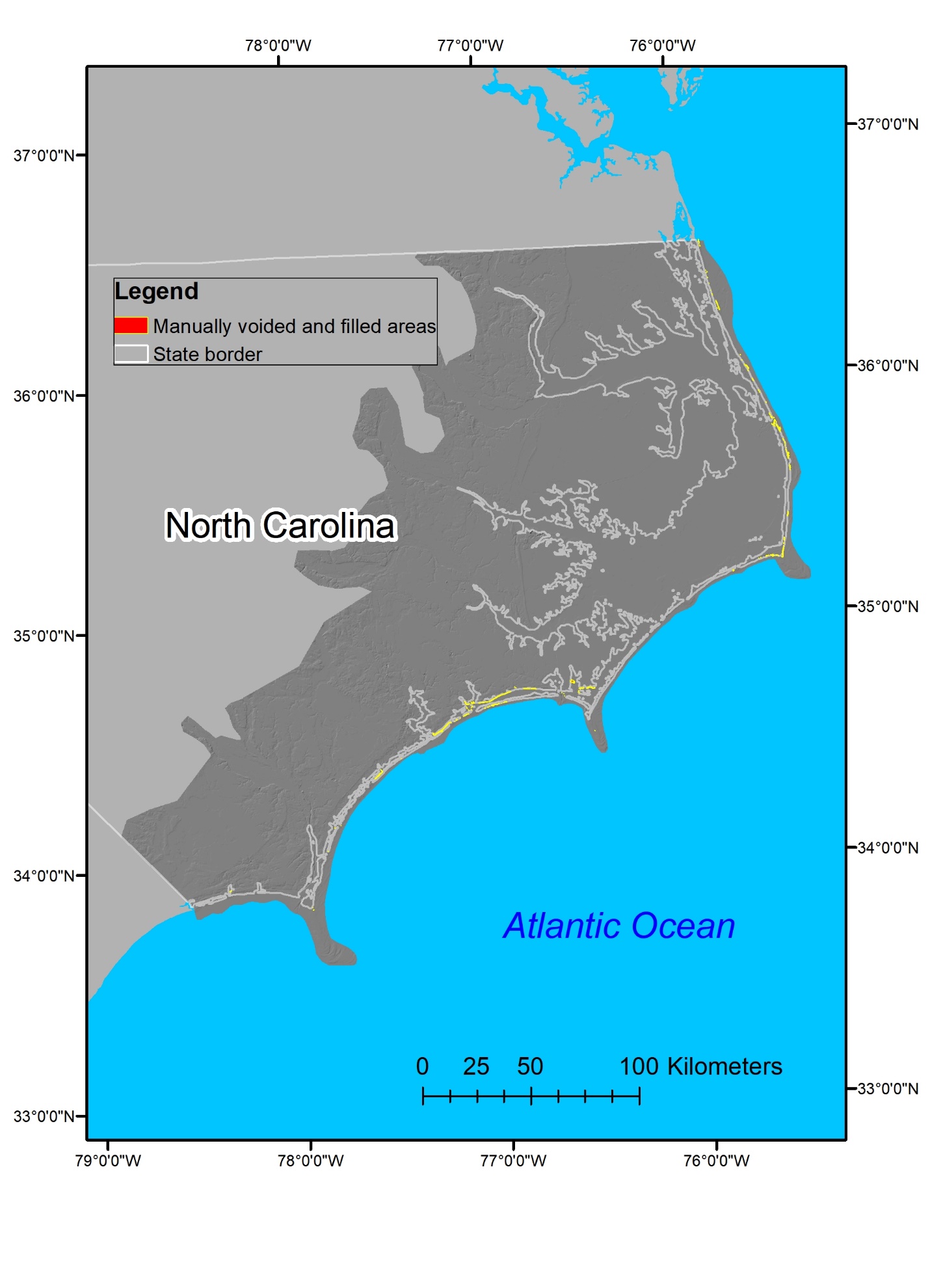 Geodatabase – Formats include Esri File-Geodatabase (GDB) and Open Geospatial Consortium’s (OGC) open format GeoPackage (GPKG)Layer TypeNumber of PolygonsHurricane_Florence_NC_CoNED_TBDEM_Spatial_MetadataMultipart Polygon 13Hurricane_Florence_SC_CoNED_TBDEM_Spatial_MetadataMultipart Polygon24